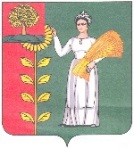 ПОСТАНОВЛЕНИЕ                                                      администрации Добринского муниципального района                        Липецкой областиот 30.07.2019г.                            п. Добринка                                                   № 563  О присвоении квалификационной категорий «Спортивный судья»В соответствии с Положением о спортивных судьях, утвержденным приказом Министерства спорта Российской Федерации от 28 февраля 2017г. №134, руководствуясь Уставом Добринского муниципального района, администрация Добринского муниципального района Липецкой области: ПОСТАНОВЛЯЕТ:1.Присвоить сроком на 1 год квалификационную категорию «Спортивный судья второй категории» по всестилевому каратэ:Симонову Анатолию Николаевичу 2.Контроль за исполнением настоящего постановления возложить                                                              на заместителя главы администрации Добринского муниципального района Малыхина О.Н.Глава администрации Добринского муниципального района                               С.П.МоскворецкийЧернов Александр Владимирович8 474 (62)  2 13 79Вносит: Отдел молодёжи, спорта и демографии администрации муниципального района                                       А.В.Чернов  Согласовано:Заместитель главы администрациимуниципального района                                                                О.Н.Малыхин                                     Отдел правовой работы и земельных отношений                                                                                                   администрации муниципального района                                       Н.А.Гаврилов